YOUR AMERICAN GUT SAMPLEWhat’s in your oral sample?Class Actinobacteria Class Flavobacteriia	Your most abundant microbes:	Your most enriched microbes:Class BacilliClass GammaproteobacteriaClass BetaproteobacteriaClass ClostridiaClass CoriobacteriiaClass SphingobacteriiaClass BacteroidiaClass Alphaproteobacteria	Class Erysipelotrichi	There were no rare or unique taxa found in your sample.	Other	This sample was registered on August 2, 2014 at 11:35.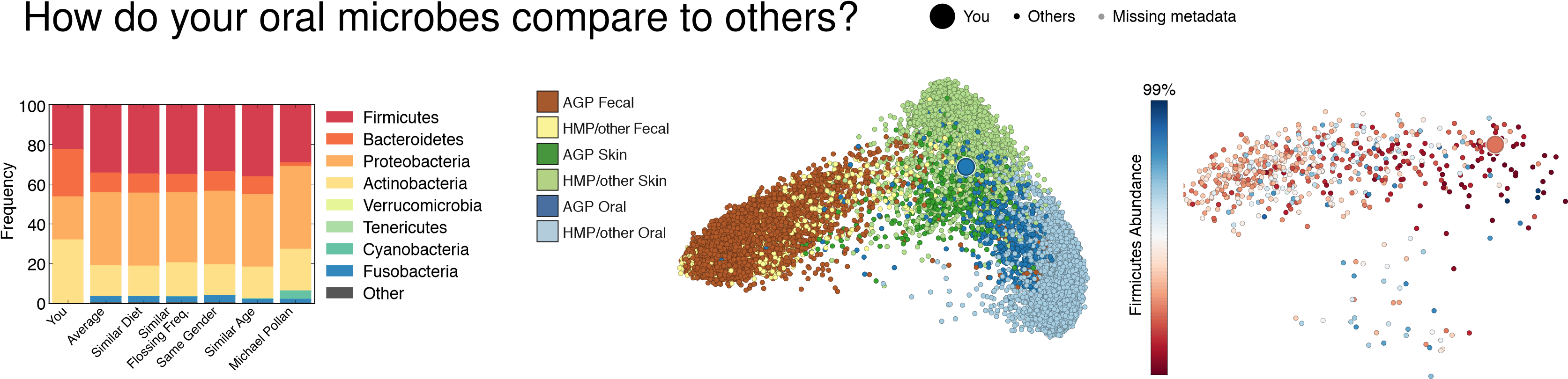 0%	Different Subpopulations	Different Body Sites	The American Gut PopulationTaxonomySamplePopulationFoldGenus Chryseobacterium24.69%0.73%34xGenus Rothia28.88%11.35%3xGenus Comamonas0.61%0.04%14xGenus Enterococcus0.13%0.04%3xTaxonomySampleGenus Rothia28.9%Genus Chryseobacterium24.7%Genus Streptococcus16.7%Genus Neisseria6.7%